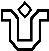 UNIVERSIDADE FEDERAL DO ESTADO DO RIO DE JANEIRO – UNIRIOCENTRO DE LETRAS E ARTESESCOLA DE LETRASPLANO DE CURSO EMERGENCIAL 2020.2 Disciplina:  CULTURA LITERÁRIA NO PERÍODO COLONIAL BRASILEIRO Disciplina:  CULTURA LITERÁRIA NO PERÍODO COLONIAL BRASILEIRO Código: ALT0002 C.H.: 60h (Teórica) Cursos Atendidos: Letras - Bacharelado e Licenciatura  Cursos Atendidos: Letras - Bacharelado e Licenciatura  Docente: Marcelo dos Santos Matrícula: 2089527 Cronograma (por semana):Atividades síncronas: Quartas-feiras– 18h às 20hUnidade I: O cânone colonial 1: a literatura de viagem e a presença jesuítica1 – Apresentação do curso, conceito de cânone nas artes e na literatura. O cânone literário colonial. A condição colonial e as manifestações literárias. Colonialidade. *2 – Os gêneros da literatura de viagem – repertório e códigos da escrita dos séculos XV e XVI. (Caminha, Gândavo, Hans Staden etc.) *3 – Visões sobre os indígenas: os arquivos literário e imagético lidos criticamente. A antropofagia e seus retornos na literatura e na cultura brasileira. *Unidade II: Poéticas seiscentista e setecentista5 - Tópicas e tropos nos trópicos: emulação e transposição de formas poéticas nas letras coloniais*6 - Situação de Gregório de Matos na literatura brasileira – Poemas*7 - Situação de Gregório de Matos na literatura brasileira – Poemas (continuação) *8 - Arcadismo brasileiro – “No limiar de um novo estilo”, Texto de Antonio Candido – o entre-lugar do intelectual da colônia*9 - Poéticas árcades: Silva Alvarenga, Alvarenga Peixoto, Tomás Antonio Gonzaga, Sapateiro Silva, Domingos Caldas Barbosa*10 - Poéticas árcades: Silva Alvarenga, Alvarenga Peixoto, Tomás Antonio Gonzaga, Sapateiro Silva, Domingos Caldas Barbosa*11 - A épica árcade e a dialética do indígena literário. A politização das letras no século XVIII. *12 - Leitura de poemas: os códigos poéticos dos séculos XVI, XVII e XVIII e o legado da poesia colonial brasileira. A literatura colonial na sala de aula.**aulas expositivas síncronas poderão ser gravadas e disponibilizadas para acesso assíncrono Cronograma (por semana):Atividades síncronas: Quartas-feiras– 18h às 20hUnidade I: O cânone colonial 1: a literatura de viagem e a presença jesuítica1 – Apresentação do curso, conceito de cânone nas artes e na literatura. O cânone literário colonial. A condição colonial e as manifestações literárias. Colonialidade. *2 – Os gêneros da literatura de viagem – repertório e códigos da escrita dos séculos XV e XVI. (Caminha, Gândavo, Hans Staden etc.) *3 – Visões sobre os indígenas: os arquivos literário e imagético lidos criticamente. A antropofagia e seus retornos na literatura e na cultura brasileira. *Unidade II: Poéticas seiscentista e setecentista5 - Tópicas e tropos nos trópicos: emulação e transposição de formas poéticas nas letras coloniais*6 - Situação de Gregório de Matos na literatura brasileira – Poemas*7 - Situação de Gregório de Matos na literatura brasileira – Poemas (continuação) *8 - Arcadismo brasileiro – “No limiar de um novo estilo”, Texto de Antonio Candido – o entre-lugar do intelectual da colônia*9 - Poéticas árcades: Silva Alvarenga, Alvarenga Peixoto, Tomás Antonio Gonzaga, Sapateiro Silva, Domingos Caldas Barbosa*10 - Poéticas árcades: Silva Alvarenga, Alvarenga Peixoto, Tomás Antonio Gonzaga, Sapateiro Silva, Domingos Caldas Barbosa*11 - A épica árcade e a dialética do indígena literário. A politização das letras no século XVIII. *12 - Leitura de poemas: os códigos poéticos dos séculos XVI, XVII e XVIII e o legado da poesia colonial brasileira. A literatura colonial na sala de aula.**aulas expositivas síncronas poderão ser gravadas e disponibilizadas para acesso assíncrono Metodologia24 h/ atividades síncronas [os encontros devem acontecer quartas-feiras, às 18h30h a 20h]36 h/ atividades assíncronas [exercícios, estudos dirigidos, leituras de artigos disponíveis como fontes gerais de acesso livre-12h; slides, vídeos e/ou textos previstos no curso disponibilizados em PDF – 12h, atividades de avaliação (incluindo preparação) – 12h]Aulas Expositivas por Web conferência / Metodologias ativas [aprendizagem em rede e aprendizagem baseada em projetos] Metodologia24 h/ atividades síncronas [os encontros devem acontecer quartas-feiras, às 18h30h a 20h]36 h/ atividades assíncronas [exercícios, estudos dirigidos, leituras de artigos disponíveis como fontes gerais de acesso livre-12h; slides, vídeos e/ou textos previstos no curso disponibilizados em PDF – 12h, atividades de avaliação (incluindo preparação) – 12h]Aulas Expositivas por Web conferência / Metodologias ativas [aprendizagem em rede e aprendizagem baseada em projetos] Avaliação:Ao longo do curso serão propostas 3 atividades: análise dos textos do século XVI; leitura crítica de poemas do século XVII e Preparação de uma antologia de poemas do período colonial. A nota final será a média dessas atividades (soma das atividades 1 e 2 + atividade 3 divididas por 2).  Avaliação:Ao longo do curso serão propostas 3 atividades: análise dos textos do século XVI; leitura crítica de poemas do século XVII e Preparação de uma antologia de poemas do período colonial. A nota final será a média dessas atividades (soma das atividades 1 e 2 + atividade 3 divididas por 2).  Ferramentas digitais previstas: Moodle (postagem e recebimento de atividades) e Plataforma RNP (atividades síncronas)Alternativas: Google Meet e Classroom  Ferramentas digitais previstas: Moodle (postagem e recebimento de atividades) e Plataforma RNP (atividades síncronas)Alternativas: Google Meet e Classroom  Bibliografia:Consulta digital aberta:LIMA, Samuel Anderson de Oliveira. Gregório de Matos: do barroco à antropofagia. Natal: EDUFRN, 2016.MORAIS, Maria Perla Araújo Morais e LOPES, Frederico José Andries. O colonial e o pós-colonial na literatura brasileira. Revista Literatura em Debate, v. 12, n. 23, p. 26-40, jul./dez. 2018. Recebido em: 18 fev. 2018. Aceito em: 02 jun. 2018.PUGLIA, D. (2015). Ensinar literatura para além da literatura. Via Atlântica, (28), 105-120.PCN, Diretrizes, BNCC (disponíveis em sites do Ministério da Educação)Bibliografia geral:ARARIPE JUNIOR. Araripe Junior: teoria, critica e história literária. São Paulo: Ed. da Universidade de São Paulo, 1978. CANDIDO, Antonio. Iniciação à literatura brasileira: São Paulo: Ouro sobre Azul, 2015._______. Formação da literatura brasileira. São Paulo: Ouro sobre Azul, 2006.CANDIDO, Antonio. Na sala de aula. São Paulo: Ática, 1994.BOSI, Alfredo. História concisa da literatura brasileira. São Paulo: Cultrix, 1990.______. Dialética da colonização. São Paulo: Companhia das Letras, 1996. DUARTE, Eduardo de Assis (2011a). Entre Orfeu e Exu, a afrodescendência toma a palavra. In: ________ (org.). Literatura e afrodescendência no Brasil: antologia crítica. Belo Horizonte: Editora UFMG, 2011. FRANCHETTI, Paulo. Estudos de Literatura Brasileira e Portuguesa. Cotia: Ateliê, 2007. MEYER, Marlise. Caminhos do imaginário no Brasil. São Paulo: EdUSP, 1993.PÉCORA, Alcir. Máquina de gêneros. São Paulo: EDUSP, 2001.TIN, Emerson. Antologia da poesia barroca brasileira. Seleção e notas de Emerson Tin. São Paulo: Lazuli Editora; Companhia Editora Nacional, 2008.  Bibliografia:Consulta digital aberta:LIMA, Samuel Anderson de Oliveira. Gregório de Matos: do barroco à antropofagia. Natal: EDUFRN, 2016.MORAIS, Maria Perla Araújo Morais e LOPES, Frederico José Andries. O colonial e o pós-colonial na literatura brasileira. Revista Literatura em Debate, v. 12, n. 23, p. 26-40, jul./dez. 2018. Recebido em: 18 fev. 2018. Aceito em: 02 jun. 2018.PUGLIA, D. (2015). Ensinar literatura para além da literatura. Via Atlântica, (28), 105-120.PCN, Diretrizes, BNCC (disponíveis em sites do Ministério da Educação)Bibliografia geral:ARARIPE JUNIOR. Araripe Junior: teoria, critica e história literária. São Paulo: Ed. da Universidade de São Paulo, 1978. CANDIDO, Antonio. Iniciação à literatura brasileira: São Paulo: Ouro sobre Azul, 2015._______. Formação da literatura brasileira. São Paulo: Ouro sobre Azul, 2006.CANDIDO, Antonio. Na sala de aula. São Paulo: Ática, 1994.BOSI, Alfredo. História concisa da literatura brasileira. São Paulo: Cultrix, 1990.______. Dialética da colonização. São Paulo: Companhia das Letras, 1996. DUARTE, Eduardo de Assis (2011a). Entre Orfeu e Exu, a afrodescendência toma a palavra. In: ________ (org.). Literatura e afrodescendência no Brasil: antologia crítica. Belo Horizonte: Editora UFMG, 2011. FRANCHETTI, Paulo. Estudos de Literatura Brasileira e Portuguesa. Cotia: Ateliê, 2007. MEYER, Marlise. Caminhos do imaginário no Brasil. São Paulo: EdUSP, 1993.PÉCORA, Alcir. Máquina de gêneros. São Paulo: EDUSP, 2001.TIN, Emerson. Antologia da poesia barroca brasileira. Seleção e notas de Emerson Tin. São Paulo: Lazuli Editora; Companhia Editora Nacional, 2008. 